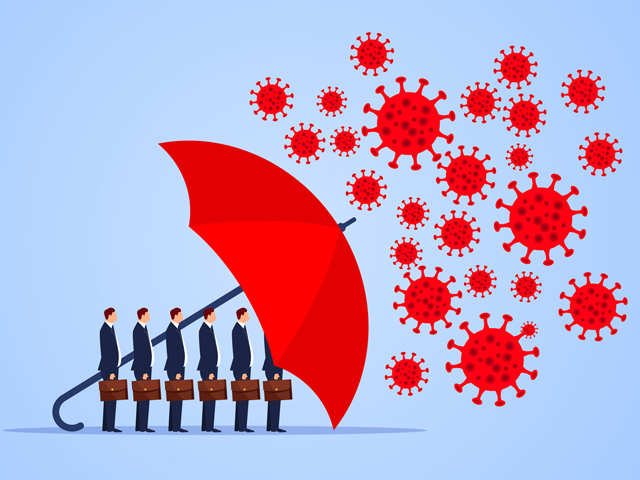 НОВЫЕ РЕКОМЕНДАЦИИ РОСПОТРЕБНАДЗОРА В СВЯЗИ С ПАНДЕМИЕЙ COVID-19!В этой статье рассмотрим два новых разъяснения Роспотребнадзора для работодателей в связи с пандемией COVID-19. Письмо Роспотребнадзора от 21.10.2020 № 02/21694-2020-30 “О профилактике новой инфекции для работодателей”. Письмо Роспотребнадзора от 21.10.2020 № 02/21655-2020-32 “Об обеззараживании воздуха в помещениях”.О профилактике новой инфекции для работодателей Федеральная служба по надзору в сфере защиты прав потребителей и благополучия человека рассмотрела обращение <…> о профилактике новой коронавирусной инфекции для работодателей и сообщает.1.  В условиях риска распространения новой коронавирусной инфекции COVID-19 при невозможности обеспечения социального дистанцирования и в целях предотвращения скопления работников на разных этапах технологического процесса рекомендуется на предприятиях организовать работу в несколько смен.2.  В соответствии с санитарно-эпидемиологическими правилами СП 3.1/32.3146-13 “Общие требования по профилактике инфекционных и паразитарных болезней”, утвержденных постановлением Главного государственного санитарного врача Российской Федерации от 16.12.2013 № 65 (зарегистрировано Минюстом России 16.04.2014, регистрационный № 32001) врачи всех специальностей медицинских организации, индивидуальные предприниматели, осуществляющие медицинскую деятельность, обязаны выявлять больных инфекционными и паразитарными болезнями и лиц с подозрением на инфекционные болезни, а также носителей возбудителей инфекционных болезней. Выявление больных и носителей осуществляется при всех видах оказания медицинской помощи. После перенесенного заболевания работник предоставляет работодателю больничный лист.3. В соответствии с пунктом 3.1 постановления Главного государственного санитарного врача Российской Федерации работодателю необходимо обеспечить информирование работников, выезжающих из Российской Федерации, о необходимости лабораторного исследования на COVID-19 методом ПЦР в течении трех календарных дней со дня прибытия работника на территорию Российской Федерации, а также соблюдения режима изоляции по месту жительства (пребывания) до получения результатов указанного лабораторного исследования. При этом формы организации данного информирования работодатель вправе выбрать в соответствии с федеральными законами и иными нормативными правовыми актами Российской Федерации.4. Справка об отсутствии коронавирусной инфекции представляет собой специальный медицинский документ, защищенный от подделок специальным (QR-кодом. Этот код является уникальным и присваивается только одной справке. При подозрении подлинности представляемой справки с результатами теста на COVID-19 необходимо обратиться в правоохранительные органы. 5. В соответствии с методическими рекомендациями Роспотребнадзора МР 3.1.0178-20 “Определение комплекса мероприятий, а также показателей, являющихся основанием для поэтапного снятия ограничительных мероприятий в условиях эпидемического распространения COVID-19” решения о возобновлении ограничительных мероприятий принимаются высшими должностными лицами субъектов Российской Федерации (руководителями высших исполнительных органов государственной власти субъектов Российской Федерации) с учетом санитарно-эпидемиологической обстановки и на основании предложений, предписаний главных государственных санитарных врачей субъектов Российской Федерации. 6. Подготовленные Роспотребнадзором методические рекомендации по профилактике новой коронавирусной инфекции COVID-19 для различных отраслей экономики не являются нормативными правовыми актами и носят исключительно рекомендательный характер. При этом в соответствии со статьей 11 Федерального закона от 21.12.1994 № 68-ФЗ “О защите населения и территорий от чрезвычайных ситуаций природного и техногенного характера” (далее – Закон № 68-ФЗ) органы государственной власти субъектов Российской Федерации в соответствии с федеральными законами принимают законы и иные нормативные правовые акты в области защиты населения и территорий от чрезвычайных ситуаций межмуниципального и регионального характера и обязательные для исполнения гражданами и организациями правила поведения при введении режима повышенной готовности или чрезвычайной ситуации, а также с учетом особенностей чрезвычайной ситуации на территории субъекта Российской Федерации или угрозы ее возникновения во исполнение правил поведения, установленных в соответствии с подпунктом “а.2” статьи 10 Закона № 68-ФЗ, могут предусматривать дополнительные обязательные для исполнения гражданами и организациями правила поведения при введении режима повышенной готовности или чрезвычайной ситуации. В этой связи, принятые органами исполнительной власти по субъектам Российской Федерации указы и иные подзаконные правовые акты, исполняются юридическими лицами в установленном порядке. Кроме того, в рамках полномочий, установленных статьями 50 и 51 Федерального закона от 30.03.1999 № 52-ФЗ “О санитарно-эпидемиологическом благополучии населения”, должностными лицами территориальных органов Роспотребнадзора юридическому лицу, индивидуальному предпринимателю, являющемуся работодателем, могут выдаваться предписание “о проведении дополнительных санитарно-противоэпидемических (профилактических) мероприятий”.Заместитель руководителя Роспотребнадзора Е.Б.ЕЖЛОВАОб обеззараживании воздуха в помещенияхФедеральная служба по надзору в сфере защиты прав потребителей и благополучия человека в связи с обращениями, поступающими от хозяйствующих субъектов, ведомств, представителей бизнес-ассоциаций, по вопросу о санитарно-гигиенических требованиях к организации обеззараживания воздуха в помещениях в рамках противодействия распространению новой коронавирусной инфекции (COVID-19), эффективности применяемых для этих целей технологий и оборудования, в том числе в помещениях большой площади, включая торговые залы и иные помещения торговых объектов, спортивных сооружений и других зданий общественного назначения, сообщает. В условиях пандемического распространения новой коронавирусной инфекции (COVID-19), при которой инфицирование происходит в основном воздушно-капельным путем, Роспотребнадзором уделяется особое внимание обеспечению безопасности воздушной среды, инновационным научным разработкам и технологиям очистки и обеззараживания воздуха. Санитарно-эпидемиологическими правилами СП 3.1.3597-20 “Профилактика новой коронавирусной инфекции (COVID-19)” в числе основных мероприятий, направленных на “разрыв” механизма передачи инфекции, предусмотрено обеззараживание воздуха. Ряд методических рекомендаций Роспотребнадзора по вопросам профилактики COVID-19 для организаций различных отраслей предусматривает необходимость очистки и обеззараживания воздуха в ходе проведения комплекса дезинфекционных мероприятий. При этом снижение риска инфицирования COVID-19 как для персонала, так и для посетителей объектов общественного назначения обеспечивается выполнением всей совокупности профилактических и противоэпидемических мероприятий, предусмотренных санитарными правилами и рекомендациями Роспотребнадзора. Применение устройств для обеззараживания воздуха в помещениях с постоянным или массовым нахождением людей является одним из важных факторов снижения риска за счет снижения уровня микробной обсемененности в помещениях, но не определяющим. В условиях текущей ситуации, определяющей необходимость всемерного снижения рисков распространения COVID-19, большое практическое значение имеет системное и комплексное проведение санитарно-противоэпидемических (профилактических) мероприятий, которые могут иметь различную эффективность, но призваны обеспечивать общий кумулятивный противоэпидемический эффект. Следует также отметить, что снижение микробной обсемененности воздуха в помещениях возможно не только путем применения бактерицидных облучателей-рециркуляторов на основе использования ультрафиолетового излучения. В настоящее время для этих целей применяются также технологии и оборудование на основе использования постоянных электрических полей, различных видов фильтров, в том числе электрофильтров, аэрозолей дезинфицирующих средств. Выбор технологий и оборудования осуществляется хозяйствующими субъектами самостоятельно с учетом необходимого режима применения (длительно или кратковременно, в присутствии или в отсутствие людей), объема помещений, эксплуатационных и других характеристик, наличия оборудования на рынке. Снижение общей микробной обсемененности воздуха помещений достигается также путем достаточного воздухообмена, обеспечивающего удаление загрязненного и подачу в помещения воздуха, очищенного в фильтровентиляционных установках, оснащенных высокоэффективными фильтрами очистки воздуха (ФОВ) класса H13 – H14, или в устройствах обеззараживания воздуха, встроенных в вентиляционные системы. Поступление большего количества наружного воздуха в здание снижает концентрацию инфекционных агентов в воздухе помещений, снижая вероятность заражения. Результаты экспериментов показали, что новый тип коронавируса SARS-CoV-2 способен сохранять жизнеспособность в воздухе в течение трёх часов (подробнее на сайте NIAID Organization), при этом системы вентиляции и кондиционирования воздуха не должны увеличивать риск передачи вируса. Многочисленные исследования показывают важность систем вентиляции для снижения потенциальной передачи вируса воздушным путем при их правильном устройстве и эксплуатации, включая периодическую проверку системы, использование наиболее эффективных фильтров и их замену в соответствии с рекомендациями производителя, периодическую очистку вентиляционных каналов. При ненадлежащем обслуживании и эксплуатации системы механической вентиляции и кондиционирования могут способствовать передаче вируса, рециркулируя загрязненный воздух и/или создавая внутренние условия (температуру и влажность), которые поддерживают выживание вируса. В связи с этим для снижения риска инфицирования COVID-19 в помещениях недостаточно только обеспечение заданной кратности воздухообмена функционирующими системами механической приточно-вытяжной вентиляции (далее – МПВВ). Для этих целей Всемирной организацией здравоохранения (ВОЗ) и специалистами в области вентиляции рекомендуется принятие ряда дополнительных мер (читать меры от ВОЗ; читать меры от C.O.K.), в частности:-  повышение объема подаваемого наружного воздуха, доведение доли подаваемого наружного воздуха (с учетом возможностей МПВВ по обеспечению необходимого температурно-влажностного режима) до 100% (то есть исключение рециркуляции воздуха в системе МПВВ), при использовании систем рекуперации – предпочтительное использования пластинчатых теплоутилизаторов или тепловых насосов; - повышение до максимально возможных значений степени фильтрации воздуха без снижения расчетного расхода приточного воздуха, а также устранение дефектов уплотнений корпусов фильтров и фильтродержателей; - поддержание работы МПВВ в режиме работы 24/7 с пониженной интенсивностью работы во время отсутствия людей либо, как минимум, включение МПВВ за 2 часа до начала рабочего дня и выключение через 2 часа после его окончания;- увеличение по возможности общего расхода приточного воздуха в зонах дыхания. При соблюдении перечисленных выше условий в помещениях, оборудованных МПВВ, обеспечивающей подачу достаточного количества обеззараженного воздуха, дополнительное использование локальных бактерицидных облучателей-рециркуляторов необязательно и по экономическим причинам нецелесообразно, но возможно в зонах массового скопления людей, например, на кассовых линиях торговых центров. При возможности, альтернативной мерой, направленной на снижение уровня микробной обсемененности, является регулярное проветривание помещений с естественной вентиляцией (каждые 2 часа), что также предусмотрено санитарно-эпидемиологическими требованиями и рекомендациями. Для помещений, оснащенных вентиляцией с естественным побуждением, особенно при невозможности проветривания, рекомендуется использование локальных устройств (стационарных или передвижных) для обеззараживания воздуха. Детские игровые комнаты, учебные классы, бытовые помещения промышленных и общественных зданий (комнаты отдыха, приема пищи персонала и т.п.) с большим скоплением людей при длительном пребывании подлежат оборудованию бактерицидными установками для обеззараживания воздуха согласно п. 5.11 Руководства “Использование ультрафиолетового бактерицидного излучения для обеззараживания воздуха в помещениях” Р 3.5.1904-04. Вместе с тем обращаем внимание, что право использовать тот или иной способ обеззараживания воздуха для обеспечения эпидемиологического благополучия помещений, используемых при осуществлении деятельности зданий и сооружений, остается за хозяйствующими субъектами. Положения методических документов носят рекомендательный характер, не содержат правовых норм и не направлены на установление, изменение или отмену прав и обязанностей граждан, юридических лиц и индивидуальных предпринимателей; какая-либо ответственность за неисполнение рекомендаций не предусмотрена. В целях оперативного реагирования особенности применения отдельных положений рекомендаций Роспотребнадзора по проведению профилактических и противоэпидемических мероприятий в целях противодействия распространению COVID-19 могут корректироваться и уточняться с учётом складывающейся эпидемиологической обстановки. Руководитель А.Ю.ПОПОВАИсточник: https://блог-инженера.рф